IMPORTANT FORMSBAIL BOND(as per prescribed proforma of Cr.P.C.) FORM NO. 45(Section 436, 437, 4(3) and 441 Cr.P.C.)In the Court of Shrie Stat  Next date of hearingF.I.R. No. ______________ under Sect/s Sent to Jail onBail BondI, __________________ son/daughter of Shri Resident ofhaving been arrested or deted without warrant by the er incharge of e Stathaving been brought bee this ’ble Court charged with the offences of ________________________________ and request to give surety my attendance bee such Officer or Court on conditthat I sh attend such Officer or Court every day on which any investigation or tr is held with regard to such charge and in case of my making delt therein I hereby bind myself to feit to Government the sum Rs.ChandigarhDated	natureI, __________________ son/daughter of Shri ___________________, Resident of ___________________________________________________, hereby dece myself the above s Shri______________________ that he sh attend the Officer­incharge of______________________  e  Stat  or  the  Court  of  Shri______________________ every day on which any investigation in the charge is made or tr on such charge is held that he sh be and reappear bee such Officer or Court the pure of such investigation to answer the charge agst him the case may be)2and in the case of his making delt herein I have bind myself to feit to Government the sum Rs. _________________.Dated this _____________ 20___.Witnesses 1.2.nature3MEMORAN OF RANCE OF ADVOCATE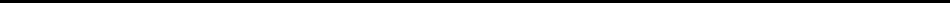 In the Court of  InRe ________________________________________________________VES________________________________________________________The  undersigned  is  appearing  in  the  above  case  on  beh  of____________________________________________________________________________________________________________________________He has been authorized to appear by _________________________.Dated:	ADVOCATEPlace:4ALATNAMA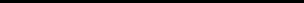 In the Court of ……………………………………………………………………Suit/Aal	No.  …………….……………………………………………..20….… In re ……………..….. tiff/Allant/Petitioner/Comant VES.. Defendant/Respondent/Accused KNOW ALL to whom these present sh come that I/we ……………..the above named ………………………………………. do hereby appoint rein er called the advocate/s) to be my/our Advocate in the above noted case authorize him:­To act, appear and ad in the above noted case in this Court or in any other Court in which the same may be heard and o in the appellate Court including h Court subject to ment of fee seately Court by me/us. To sign file, ver and present adings, appe, cross objects or petits executs review reviss, withdraw compromise or other petits or avit or other documents as may be deemed necessary or prr the prosecution of the s case in its stages subject to ment fee each stage. To file and take back documents, to admit and or deny the documents of ite ty. To withdraw or compromise the s case or submit to arbitrat any difference or disputes that may arise touching or in any manner reing to the s case. To take execut proceedings. To deit, draw and receive monthly cheques, cash and grant rece thereof and to do other acts and things which may be necessary to be done the progress and in the course the prosecut the s case. To appoint and instruct any other Legal Practiter authorize him to exercise the er and authority hereby conferred u the Advocate whenever he mthink to do so and to sign the er of attorney on our behalf. And I/we, the undersigned do hereby agree to rect and conm  acts done by the Advocate or his substitute in the matter as my/our own acts, as done by me/us to all intense and proposes. And I/we undertake that I/we or my/our duly authorized agent would appear in Court on hearings and w inm the Advocate appearance when the case is called. And I/we, the undersigned do hereby agree not to h the Advocate or his substitute ressible the result the s case. 5The adjournment costs whenever ordered by the Court sh be or the Advocate which he sh receive and ret himse And I/we, the undersigned do hereby agree that in the event of the wh or t of the fee agreed by me/us to be paid to the Advocate reming unpaid he sh be entitled to withdraw m the prosecut of the s case until the same is paid up. The fee settled is on the above case and above Court. I/we hereby agree that once fee is paid, I/we w not be entitled the refund of the same in any case whatsoever and if the case prolongs more than 3 years the original fee sh be p ag by me/us. IN WITNESS WHEREOF I/we do herein to set my/our hand to these presents the contents of which have been understood by me/us of this . d……………………… 20 ADVOCATE	CNTCNT6OPENING SH OF APPEALS IN COURTS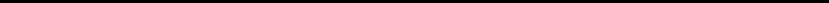 SUBORDINATE TO THE HIGH CT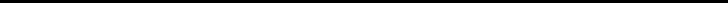 IN THE COURT OFCivil Aal No. ___________________.SuitA________________AllantAgstResdentAfiled by:­Name of ty, agent or ader g the appealAal from the order of ____________________ dated day of 20_______.7RESS FORM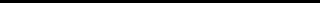 IN THE COURT OFVESSuit Date Hearing ________________The address tiff/Defendant/Aant is as under:­,All the summons, notices, orders etc. in connect with the above suit be sent to me at the address given above.In case of any change in address the same sh be communicated with full ticus and details.(Signature)[­­­­­­­­­­­­­­­­­­­­]Number &Date ofDate ofDate ofValue ofValue ofAmountdate of theInstitutiondecisionInstitutionsum andAppealof fee onoriginalin firstin firstof Appealappeal forforAppealSuitCourtCourtpurpose ofpurposejurisdictionCourt feeName withCasteResidentPostTehsilDistrictRemarksFather’sofOfficeName